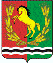 АДМИНИСТРАЦИЯМУНИЦИПАЛЬНОГО ОБРАЗОВАНИЯ РЯЗАНОВСКИЙ СЕЛЬСОВЕТ
АСЕКЕЕВСКОГО РАЙОНА ОРЕНБУРГСКОЙ ОБЛАСТИПОСТАНОВЛЕНИЕ ===========================================================24.02.2022                                   с. Рязановка                                             № 15-пОб утверждении схемы расположения земельных участков на кадастровом плане территории и разделе земельного участка с кадастровым номером 56:05:1504001:243В соответствии с п. 6, п. 7 ст.11.4 Земельного кодекса Российской Федерации, на основании представленных документов, а также учитывая обращение АО «Ойлгазтэт», от 24.01.2022г. № 77/07 об утверждении схемы расположения земельного участка или земельных участков на кадастровом плане территории и разделе земельного участка с кадастровым номером 56:05:1504001:243, в целях изменения целевого назначения земельных участков.Утвердить схему расположения земельных участков с условными номерами: 56:05:1504001:243:ЗУ1, площадью 3600 кв. м., с местоположением: Российская Федерация, Оренбургская область, Асекеевский район, земельный участок расположен в юго-восточной части кадастрового квартала 56:05:0000000;56:05:1504001:243:ЗУ2, площадью 3600 кв. м., с местоположением: Российская Федерация, Оренбургская область, Асекеевский район, земельный участок расположен в юго-восточной части кадастрового квартала 56:05:0000000; 56:05:1504001:243:ЗУ3, площадью 935 кв. м., с местоположением: Российская Федерация, Оренбургская область, Асекеевский район, земельный участок расположен в юго-восточной части кадастрового квартала 56:05:0000000,на кадастровом плане территории. Категория земель: земли сельскохозяйственного назначения. Вид разрешенного использования - сельскохозяйственное использование. Образовать земельные участки 56:05:1504001:243:ЗУ1, 56:05:1504001:243:ЗУ2, 56:05:1504001:243:ЗУ3, указанные в пункте 1 настоящего постановления, путем раздела земельного участка с кадастровым номером 56:05:1504001:243, площадью 64 481 кв.м., с местоположением: Российская Федерация, Оренбургская область, Асекеевский район, земельный участок расположен в юго-восточной части кадастрового квартала 56:05:0000000. Категория земель: земли сельскохозяйственного назначения. Вид разрешенного использования - сельскохозяйственное использование.Установить, что земельный участок с кадастровым номером 56:05:1504001:243, сохраняется в измененных границах.Постановление вступает в силу со дня его подписания.Глава муниципального образования                                              Брусилов А.В.Разослано: прокурору района, администрации райна, АО «Ойлгазтэт», в дело.                                                                                           Постановлением администрации                                                                                               муниципального образования                                                                                      Рязановский сельсовет Асекеевского района                                                                               Оренбургской области                                                                              от 24.02.2022 № 15-пСхема расположения земельного участка или земельных участковна кадастровом плане территорииУтвержденапПотановлениемУсловный номер земельного участка  56:05:1504001:243:ЗУ1Условный номер земельного участка  56:05:1504001:243:ЗУ1Условный номер земельного участка  56:05:1504001:243:ЗУ1Площадь земельного участка 3600 м2Площадь земельного участка 3600 м2Площадь земельного участка 3600 м2Обозначение характерных точек границКоординаты, мКоординаты, мОбозначение характерных точек границХY1231609837,831368976,202609806,061369027,103609755,171368995,284609786,931368944,411609837,831368976,20Условный номер земельного участка  56:05:1504001:243:ЗУ2Условный номер земельного участка  56:05:1504001:243:ЗУ2Условный номер земельного участка  56:05:1504001:243:ЗУ2Площадь земельного участка 3600 м2Площадь земельного участка 3600 м2Площадь земельного участка 3600 м2Обозначение характерных точек границКоординаты, мКоординаты, мОбозначение характерных точек границХY1235609888,731369007,996609882,421369018,107609879,101369023,418609856,931369058,882609806,061369027,101609837,831368976,205609888,731369007,99Условный номер земельного участка  56:05:1504001:243:ЗУ3Условный номер земельного участка  56:05:1504001:243:ЗУ3Условный номер земельного участка  56:05:1504001:243:ЗУ3Площадь земельного участка 935 м2Площадь земельного участка 935 м2Площадь земельного участка 935 м2Обозначение характерных точек границКоординаты, мКоординаты, мОбозначение характерных точек границХY1239609900,291369033,5510609899,701369044,643609841,661369177,954609837,591369174,9511609894,501369042,7712609894,731369035,0913609891,791369030,587609879,101369023,416609882,421369018,1014609895,651369026,209609900,291369033,55